ПРОЕКТ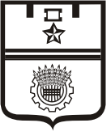 АДМИНИСТРАЦИЯ ВОЛГОГРАДАПОСТАНОВЛЕНИЕОб одобрении прогноза социально-экономического развития Волгограда на 2019 год и плановый период 2020–2021 годовВ соответствии со статьей 173 Бюджетного кодекса Российской Федерации, Федеральным законом от 28 июня 2014 г. № 172-ФЗ «О стратегическом планировании в Российской Федерации», Положением о стратегическом планировании в городском округе город-герой Волгоград, утвержденным решением Волгоградской городской Думы от 15 июля 2015 г. № 32/1002 «Об утверждении Положения о стратегическом планировании в городском округе город-герой Волгоград», Порядком разработки, корректировки, осуществления мониторинга и контроля реализации прогноза социально-экономического развития Волгограда на среднесрочный период, утвержденным постановлением администрации Волгограда от 12 мая 2016 г. № 650 «Об утверждении Порядка разработки, корректировки, осуществления мониторинга и контроля реализации прогноза социально-экономического развития Волгограда на среднесрочный период», статьями 7, 39 Устава города-героя Волгограда администрация ВолгоградаПОСТАНОВЛЯЕТ:1. Одобрить прогноз социально-экономического развития Волгограда 
на 2019 год и плановый период 2020–2021 годов согласно приложению.2. Внести на рассмотрение в Волгоградскую городскую Думу проект решения Волгоградской городской Думы о бюджете Волгограда на 2019 год и на плановый период 2020–2021 годов.3. Настоящее постановление вступает в силу со дня его подписания и подлежит официальному опубликованию.4. Контроль за исполнением настоящего постановления оставляю за 
собой.Глава Волгограда                                                                                В.В. Лихачев Приложениек постановлениюадминистрации ВолгоградаПРОГНОЗсоциально-экономического развития Волгограда на 2019 год
и плановый период 2020–2021 годов1. Общие положенияОсновные параметры прогноза социально-экономического развития Волгограда на 2019 год и плановый период 2020–2021 годов (далее – прогноз) разработаны на основе одобренных Правительством Российской Федерации сценарных условий социально-экономического развития Российской Федерации с учетом целей, поставленных Указом Президента Российской Федерации от 7 мая 2018 г. № 204 «О национальных целях и стратегических задачах развития Российской Федерации на период до 2024 года» (далее – Указ №204); основных показателей, представляемых для разработки прогноза социально-экономического развития Российской Федерации на период до 2021 года по Волгоградской области, ориентиров и приоритетов социально-экономического развития, предусмотренных стратегией социально-экономического развития Волгограда до 2030 года, утвержденной решением Волгоградской городской Думы от 25.01.2017 № 53/1539 «Об утверждении стратегии социально-экономического развития Волгограда до 2030 года» (далее – стратегия социально-экономического развития Волгограда до 2030 года), на основе анализа складывающейся социально-экономической ситуации в секторах экономики и на основных предприятиях Волгограда в 2014–2017 годах, а также итогов развития в январе – июне 2018 года. Исходными данными для разработки основных показателей прогноза являются основные показатели прогноза социально-экономического развития Российской Федерации на 2019 год и на период до 2024 года, а также отчетные данные предыдущих лет Территориального органа Федеральной службы государственной статистики по Волгоградской области. 2. Краткая характеристика сценарных условий и основные тенденцииразвития экономики Российской Федерации, положенные в основу прогноза социально-экономического развития Волгограда на 2019 год и плановый период 2020–2021 годовМинистерством экономического развития России (далее – Минэкономразвития России) разработка прогноза социально-экономического развития Российской Федерации на период до 2024 года осуществлялась с учетом изменения внутренних и внешних условий, динамики внешнеэкономической конъюнктуры и тенденций развития мировой экономики. Развитие экономики России по базовому сценарию предполагает стабилизацию обменного курса рубля (в среднем за 2018 год курс рубля к доллару США прогнозируется на уровне 61,7 рублей за доллар США). Обменный курс рубля в 2019-2021 годах ожидается на уровне 63,8-64,0 рубля за доллар США. В базовый сценарий прогноза социально-экономического развития Минэкономразвития России закладывает постепенное снижение цен на нефть марки «Юралс» до 63,4 долларов США за баррель в среднем на 2019 год, 59,7 долларов США за баррель в 2020 году.2019 год, по оценке Минэкономразвития России, ожидается достаточно сложным с точки зрения адаптации экономики к принятым решениям в области бюджетно-налоговой политики. Запланированное повышение ставки НДС с 18 % до 20 % приведет к временному ускорению инфляции (так как доля товаров и услуг, облагаемая базовой ставкой НДС, в потребительской корзине составляет 76 %). Соответственно, вклад в инфляцию от увеличения базовой ставки НДС оценивается в 1,3 п. п.Эффект роста инфляционных ожиданий реализуется в текущем году и приобретет форму «потребления впрок» товаров длительного пользования, на которые население ожидает роста цен. С учетом этого эффекта прогнозируется, что инфляция с текущего уровня 2,4 % г/г ускорится до 3,1 % г/г в декабре 2018 года. При этом проведение Банком России денежно-кредитной политики, направленной на стабилизацию инфляции и сдерживание роста инфляционных ожиданий, обеспечит уровень инфляции по итогам 2019 года в размере 4,3 % г/г. По мере выхода из базы расчета вклада от повышения НДС инфляция, вероятно, опустится ниже 4 % г/г (прогноз инфляции на конец 2020 года составляет 3,8 % г/г), при этом к 2021 году ожидается 4,0 % г/г.По прогнозам Минэкономразвития России в Российской Федерации в 2019 году ожидается замедление темпов роста реальной заработной платы (0,8% против 6,3% в 2018 году) в первую очередь из-за формирования высокой базы сравнения в 2018 году (в результате доведения в 2018 году до целевого уровня оплаты труда работников социальной сферы в соответствии с майскими Указами Президента РФ, а также доведения размера МРОТ до прожиточного минимума). Кроме того, в 2019 году индексация прочим категориям работников бюджетной сферы будет проведена с 1 октября (а не с 1 января, как в текущем году). Отсутствие значимого давления на заработные платы со стороны бюджетного сектора обусловит сближение темпов роста реальных заработных плат в частном секторе с темпом роста производительности труда. С другой стороны, на темпах роста реальной заработной платы, как и на их покупательной способности, негативно скажется ускорение инфляции. В последующие годы ожидается восстановление темпов роста реальных заработных плат до значений, близких к темпам роста производительности труда. Макроэкономические показатели прогноза социально-экономического развития Волгограда на 2019 год и плановый период 2020–2021 годов рассчитаны по двум вариантам развития экономики: базовый и целевой варианты. Целевой вариант предполагает стремительный рост экономики на основе создания условий для интенсификации инвестиционной деятельности, базовый вариант – умеренное развитие экономики в условиях сохранения консервативных тенденций изменения внешних факторов. Для разработки параметров проекта бюджета Волгограда на 2019 год и на плановый период 2020–2021 годов рекомендуется использовать базовый вариант прогноза социально-экономического развития Волгограда. Основой структуры прогноза социально-экономического развития Волгограда на 2019 год и плановый период 2020–2021 годов является стратегическая линия, обозначенная в стратегии социально-экономического развития Волгограда до 2030 года.3. Оценка достигнутого уровня социально-экономического развития Волгограда за 2017 год и 1 полугодие 2018 годаСоциально-экономическое развитие Волгограда за 2017 год в целом соответствовало темпам развития экономики Волгоградской области и Российской Федерации. Индикаторы производственной активности демонстрировали рост, индикаторы спроса (как потребительского, так и инвестиционного) начали расти по отношению к уровню прошлого года. По итогам 2017 года экономический рост в Волгограде достигнут за счет увеличения грузооборота (в 1,32 раза), объема промышленного производства (+6,8%), объема инвестиций в основной капитал (+2,6%) объема строительных работ (+7,9%), оборота розничной торговли (+1,4%), оборота общественного питания (+0,5%). Волгоград занял 5 место среди 13 городов-миллионников Российской Федерации по объему инвестиций в основной капитал (после Екатеринбурга, Казани, Ростова-на-Дону, Нижнего Новгорода) и по объему отгруженных товаров собственного производства, выполненных работ и услуг собственными силами по фактическим видам экономической деятельности организаций (после Омска, Перми, Уфы, Челябинска). По объемам строительных работ и жилищного строительства Волгоград ослабил позиции среди городов-миллионников Российской Федерации (объемы введенного жилья снизились на 7,4%).По итогам 1 полугодия 2018 года темпы развития экономики Волгограда в целом соответствовали темпам по Волгоградской области. Так, индекс промышленного производства в городе составил 96,3% (по Волгоградской области 98,8%), при этом в действующих ценах прирост объема промышленного производства по Волгограду составил 26,1% к аналогичному периоду прошлого года. Индекс физического объема строительных работ составил 68,6% (по Волгоградской области – 83,2%), индекс физического объема инвестиций в основной капитал – 79,8% (по Волгоградской области – 84,9%). Снижение данных показателей объясняется высокой базой сравнения прошлого года, в котором проводились масштабные работы по подготовке Волгограда к Чемпионату мира по футболу в 2018 году. Вместе с тем, количество введенного жилья в городе увеличилось на 16,4%. Социальная ситуация в Волгограде по итогам 2017 года характеризовалась улучшением показателей на рынке труда – сократилось количество безработных на 23,3%, уровень официально зарегистрированной безработицы снизился на 0,17 процентных пункта и составил 0,62% (на 1 января 2017 года – 0,79%). При этом наблюдается трансформация рынка рабочей силы – увеличивается количество работников, занятых в малом бизнесе при снижении численности работников крупных и средних организаций Волгограда (наибольшее сокращение в организациях обрабатывающих производств, образования, транспортировки и хранения). В то же время наблюдается увеличение среднесписочной численности работников в организациях здравоохранения, обеспечения военной безопасности и социального обеспечения.Положительная динамика темпа роста реальных заработных плат (+7,1%) на фоне роста заработных плат (+9,5%) в Волгограде по итогам 1 полугодия 2018 года формирует благоприятную социально-экономическую перспективу. Достигнутый рост реальных заработных плат во многом объясняется общероссийской тенденцией – доведением в 1 полугодии 2018 года до целевых уровней оплаты труда отдельных категорий работников бюджетной сферы (социального сектора) в соответствии с майскими Указами Президента РФ (на территории Волгограда повысилась заработная плата у 14 тыс. работников муниципальных учреждений). В тоже время в Волгограде наблюдается рост заработных плат и в прочих секторах экономики. В целом фонд заработной платы по полному кругу организаций Волгограда вырос в организациях обрабатывающих производств, транспорта и связи, здравоохранения, образования, оптовой и розничной торговли, снизился в строительных организациях. Это происходит в условиях сохранения безработицы на низких уровнях (0,53%) и замедления инфляции (2,4%). Ускорение темпов роста заработных плат и проведение в Волгограде матчей Чемпионата мира по футболу в 2018 году привели к незначительному увеличению темпов роста розничного товарооборота (+0,5%). При этом оборот общественного питания (в сопоставимых ценах) вырос на 5,4%, что во многом объясняется увеличением туристического потока. Общее количество туристов, посетивших Волгоград в период проведения матчей Чемпионата мира по футболу, составило 220 тыс. человек, в том числе более 50 тыс. иностранных граждан.В рамках подготовки Волгограда к Чемпионату мира по футболу введены в эксплуатацию спортивные объекты – стадион «Волгоград Арена» на 45000 зрительских мест, тренировочные площадки («ВГАФК», «Зенит», «Олимпия»), построены гостиницы Хэмптон бай Хилтон, Парк Инн бай Рэдиссон и Хилтон Гарден Инн (на более, чем 460 номеров категории «четыре звезды»), Шоссе Авиаторов, 0-й Продольная магистраль, международный аэропорт Волгоград (новые два терминала и взлетно-посадочная полоса), выполнены работы по водоснабжению поселка Аэропорт, резервному электроснабжению станции Аэрации, строительству подводного перехода через реку Волга коллекторов, завершены строительство водоочистных сооружений Краснооктябрьского района, ремонт городской клинической больницы скорой медицинской помощи № 25, реконструкция приемного отделения больницы, строительство вертолетной площадки, реконструкция посадочного перрона на Мамаевой кургане, строительство остановочной платформы в районе торгового центра «Акварель» и новой железнодорожной ветки от аэропорта.В рамках формирования единого архитектурного облика Волгограда проведен капитальный ремонт фасадов 43 многоквартирных домов, проведен комплекс работ на объекте «Реконструкция маршрута движения клиентских групп FIFA по пр-кту им. Маршала Советского Союза Г.К.Жукова».                              На территории мемориального парка у подножия Мамаева кургана выполнены работы по устройству пешеходных дорожек, велодорожек, роликовых дорожек (с нанесением резинового покрытия), спортивной площадки (с нанесением резинового покрытия), завершены работы по созданию светодиодной арки, по устройству газона, посадке кустарников и озеленению зон. Таким образом, достигнутый уровень социально-экономического развития Волгограда по итогам 2017 года и 1 полугодия 2018 года предопределяет необходимость ускорения экономического развития города, как промышленного, транспортно-логистического, туристического и научного центра, а также укрепления социального благополучия населения.4. Прогноз основных направлений социально-экономического развития Волгограда на 2019 год и плановый период 2020–2021 годов4.1. Развитие человеческого капиталаДемографияНаселение Волгограда на 01 января 2018 года составило 1 013 533 человека. В 2017 году в городе родилось 10 307 человек, что на 1 346 человек меньше уровня 2016 года. В целом за прошлый год численность населения Волгограда уменьшилась на 2 053 человека (в 2016 году снижение численности составило 551 человек). В 2019-2021 годах прогнозируется снижение численности родившихся в Волгограде в связи со вступлением в детородный возраст малочисленных поколений, рожденных в 1990-2000 годы (в которые наблюдался спад рождаемости). В тоже время на уровне Российской Федерации предусмотрен комплекс мер по стабилизации демографической ситуации. Прогноз показателей рождаемости в Волгограде на 2019-2021 годы основан на новой «демографической» программе Правительства Российской Федерации, направленной на стимулирование рождения первого ребенка (предоставление ежемесячной денежной выплаты), а также на стимулировании рождаемости вторых и третьих детей (выплата материнского капитала, предоставление земельных участков). Прогнозируется, что основным инструментом для достижения целевых ориентиров будет являться реализация государственных программ Российской Федерации «Развитие здравоохранения», «Социальная поддержка граждан», а также разрабатываемых в настоящее время национальных проектов «Демография» и «Здравоохранение» в соответствии с Указом № 204. В части поддержки рождаемости, в том числе на территории Волгограда, в 2019-2021 годах предусматриваются: -внедрение механизма финансовой поддержки семей при рождении детей, включающего адресную поддержку всех нуждающихся семей при рождении первых, вторых, третьих и последующих детей, в том числе реализацию, мониторинг, оценку результативности и совершенствование указанных мер; -создание условий для осуществления трудовой деятельности родителей, имеющих малолетних детей, включая достижение к 2021 году 100-процентной доступности дошкольного образования для детей в возрасте до трех лет; -формирование дополнительных возможностей профессиональной подготовки, переподготовки и повышения квалификации родителей в период отпуска по уходу за ребенком; -повышение доступности жилья семьям с детьми, а также предоставление на безвозмездной основе земельных участков под строительство жилого дома при рождении третьего и последующего ребенка.В мероприятия проекта «Демография», помимо стимулирования рождаемости, планируется включить мероприятия по системной поддержке и повышению качества жизни граждан старшего поколения, что будет способствовать снижению смертности населения и увеличению продолжительности жизни населения. В 2019-2021 годах на территории Волгограда планируется реализовать проект «Демография», мероприятия которого будут направлены на увеличение доли граждан, ведущих здоровый образ жизни, увеличение доли граждан, систематически занимающихся физической культурой и спортом, а так же увеличение ожидаемой продолжительности жизни. Вместе с тем планируется продолжить осуществлять следующие мероприятия по улучшению демографической ситуации в городе:-обеспечение достаточного количества мест в дошкольных, общеобразовательных учреждениях и учреждениях дополнительного образования;-поддержка семей, имеющих детей (улучшение жилищных условий, создание инфраструктуры, улучшающей жизнедеятельность семей, проведение информационно-пропагандистской работы, направленной на повышение рождаемости, престижа семьи, ответственного родительства);-формирование системы мотивации граждан к здоровому образу жизни;-создание для всех категорий и групп населения условий для занятий физической культурой и спортом, массовым спортом.В среднесрочной перспективе на территории Волгограда ожидается реализация национального проекта «Здравоохранение» по следующим направлениям:-развитие системы оказания первичной медико-санитарной помощи;-борьба с сердечно-сосудистыми заболеваниями;-борьба с онкологическими заболеваниями;-обеспечение медицинских организаций системы здравоохранения квалифицированными кадрами;-развитие сети национальных медицинских исследовательских центров и внедрение инновационных медицинских технологий;-развитие экспорта медицинских услуг;-развитие детского здравоохранения, включая создание современной инфраструктуры оказания медицинской помощи детям;-создание единого цифрового контура в здравоохранении на основе единой государственной информационной системы здравоохранения.С учетом вышеизложенного и текущей демографической ситуации в Волгограде по базовому сценарию прогнозируется численность населения (среднегодовая) в 2019 году 1 011,4 тыс. человек, 2020 году – 1 010,1 тыс. человек, 2021 году – 1 008,8 тыс. человек.Уровень жизни населенияОценивая достигнутый уровень социально-экономического развития Волгограда за 2017 год и 1 полугодие 2018 года, фонд заработной платы по полному кругу организаций Волгограда по итогам 2018 года прогнозируется в объеме 142 193 млн. рублей или 108,8% к уровню 2017 года.  На 2019 год прогнозируется снижение темпов роста заработной платы к уровню прошлого года в основном за счет формирования высокой базы сравнения в 2018 году (в результате доведения до целевого уровня оплаты труда работников социальной сферы в соответствии с майскими Указами Президента РФ, а также доведения размера минимального размера оплаты труда до прожиточного минимума). Несмотря на это, рост заработных плат в Волгограде достигнет 6% (для сравнения: в 2017 году – 4%, в  2018 году – 10%). Данный рост будет обеспечен, в том числе, проведением индексации прочим категориям работников бюджетной сферы (с 1 октября 2018 года). На темпы роста реальной заработной платы и покупательной способности населения окажет влияние ускорение инфляции, в том числе за счет увеличения базовой ставки НДС. В 2020–2021 годы рост заработных плат ежегодно составит 6,5%. При этом прогнозируемое увеличение пенсий и социальных выплат будет способствовать постепенному увеличению в 2019–2021 годах доходов населения.В 2019-2021 годах для отдельных категорий работников (врачи, средний и младший медицинский персонал, педагогические работники образовательных учреждений дошкольного образования, общего образования, дополнительного образования детей и оказывающие социальные услуги детям-сиротам и детям, оставшимся без попечения родителей, преподаватели и мастера производственного обучения начального и среднего профессионального образования, преподаватели вузов, работники науки и культуры и социальные работники) предполагается сохранение достигнутых соотношений их средней заработной платы к среднемесячному доходу от трудовой деятельности. Подход в отношении прочих категорий работников бюджетной сферы предполагает проведение ежегодной индексации на уровень инфляции. Фонд оплаты труда по полному кругу организаций прогнозируется с темпом роста 105,1–106,4% ежегодно.Труд и занятостьПравительством Российской Федерации в соответствии с Указом №204 разрабатывается национальный проект «Производительность труда и поддержка занятости». В рамках проекта планируется увеличить к 2024 году рост производительности труда на средних и крупных предприятиях базовых несырьевых отраслей экономики на территории Российской Федерации, в том числе Волгограда, не ниже 5% в год.Поддержку рынку труда на территории Волгограда в 2019-2021 годах окажет расширение границ трудоспособного возраста в связи с поэтапным повышением пенсионного возраста, а также проведение эффективных мер миграционной политики, как следствие, привлечение иностранных специалистов. В области пенсионного обеспечения предусмотрено с 2019 года поэтапное повышение пенсионного возраста по году в год для мужчин до 65 лет и для женщин до 60 лет. Данная мера первыми затронет мужчин 1959 года рождения и женщин 1964 года рождения. При этом граждане, которые должны были выйти на пенсию в ближайшие два года, будут иметь право оформить пенсию на шесть месяцев раньше нового пенсионного возраста. Реализация данной меры позволит направить дополнительные средства на ежегодное увеличение пенсий неработающим пенсионерам выше уровня инфляции, что соответствует задаче, установленной Указом №204, а также создать условия для адаптации пенсионной системы к меняющимся демографическим условиям, включая дальнейшее увеличение продолжительности жизни населения. В результате ожидается увеличение среднего размера страховой пенсии по старости неработающих пенсионеров к 2024 году более чем в 1,4 раза.В целом за 2019-2021 годы прогнозируется рост численности рабочей силы в Волгограде с 514,1 тыс. человек в 2018 году до 517,5 тыс. человек в 2021 году. Наряду с постепенным увеличением предложения труда прогнозируется рост спроса на труд и повышение пенсионного возраста не приведет к росту безработицы. Напротив ожидается снижение безработицы в течение прогнозного периода с 0,62 % в 2017 году до 0,6 % к  2022 году.В среднесрочном периоде возможны два сценария развития рынка рабочей силы – снижение численности работников крупных и средних организаций Волгограда при увеличении количества работников, занятых в малом бизнесе, или расширение спроса на трудовые ресурсы крупными и средними предприятиями города при развитии малого и среднего предпринимательства. В случае реализации первого сценария актуальным направлением станет деятельность по недопущению неформальной занятости и уклонения от налогообложения граждан. Второй сценарий является приоритетным.4.2. Развитие инновационной экономикиПромышленностьВолгоград – многоотраслевой промышленный центр с преобладанием отраслей тяжелой индустрии. На территории Волгограда находятся предприятия всех отраслей промышленности: добычи полезных ископаемых, энергетики и обрабатывающих производств. Доля объема промышленной продукции Волгограда в общем объеме производства Волгоградской области составляет 63%. Всего на территории Волгограда зарегистрировано 2,3 тыс. крупных и средних предприятий. В промышленности работает около 11% занятого в экономике Волгограда населения.В 2019–2021 годах прогнозируется индекс промышленного производства на уровне 100,2–101,2%, объем промышленного производства к 2021 году на уровне 777,7 млрд. рублей (рост к 2017 году на 46%).Ведущими предприятиями вида деятельности добычи полезных ископаемых являются:-территориальное производственное предприятие (ТПП) «Волгограднефтегаз» открытого акционерного общества (ОАО) «Российская инновационная топливно-энергетическая компания» («РИТЭК») (100% дочернее предприятие ОАО «Лукойл»);-общество с ограниченной ответственностью (ООО) совместное предприятие «Волгодеминойл»;-ОАО «Спецнефтематериалы». Наибольшая доля в объеме продукции – около 80% – принадлежит ТПП «Волгограднефтегаз» ОАО «РИТЭК», чья среднесписочная численность составляет около 1 тыс. человек. Основные показатели деятельности предприятий в отрасли добычи полезных ископаемых во многом зависят от объемов добычи нефти и газа, изменений мировых цен на нефть. С учетом прогнозируемого снижения цен на нефть марки «Юралс» прогнозируется увеличение объемов производства по отрасли к 2021 году в 1,5 раза к уровню 2017 года.Основным представителем вида деятельности производства кокса и нефтепродуктов в структуре обрабатывающих производств в Волгограде является ООО «ЛУКОЙЛ-Волгограднефтепереработка». Доля продукции предприятия составляет более 80% в производстве нефтепродуктов на территории города (на предприятии работает 2,1 тыс. человек). Доля экспорта в общем объеме производства предприятия составляет 50%. Предприятие продолжает комплексную модернизацию производства, рассчитанную до 2020 года. По итогам 2018 года предприятие планирует увеличить объемы производства на 13%, осуществить инвестиции в основной капитал в объеме 6,9 млрд. рублей (2017 год – 8 млрд. рублей), в том числе за счет реализации инвестиционного проекта по строительству солнечной электростанции (объем инвестиций – 1,5 млрд. рублей). К 2021 году прогнозируется увеличение объемов производства кокса и нефтепродуктов на 48% к уровню 2017 года.Крупнейшими предприятиями вида деятельности химического производства в структуре обрабатывающих производств являются:-АО «Каустик»;-Волгоградский филиал ООО «Омсктехуглерод»;-ООО «Праксайр Волгоград»;-ООО «Зиракс». В целом на предприятиях химической промышленности Волгограда работает более 6,5 тыс. человек. На промышленной площадке АО «Каустик» расположен химический индустриальный парк группы компаний «Никохим», в который входят ООО «Зиракс» (среднесписочная численность 210 человек), производящий высокочистые реагенты для различных отраслей промышленности, и ЗАО «Никомаг» (среднесписочная численность 267 человек), производящий магнезиальные продукты. ЗАО «Никомаг» и ООО «Зиракс» реализуют инвестиционные проекты на промышленной площадке АО «Каустик» (по организации нового производства ССМ-магнезита и химически осажденного мела и по увеличению мощности производства гранулированного хлористого кальция). К 2021 году прогнозируется рост общих объемов химического производства на 37% к уровню 2017 года. К ведущим предприятиям металлургического комплекса Волгограда в структуре обрабатывающих производств относятся:-закрытое акционерное общество (ЗАО) «Волгоградский металлургический завод «Красный Октябрь» («ВМЗ «Красный Октябрь»);-филиал «Волгоградский» акционерного общества (АО) «Северсталь канаты»;-филиал АО «РУСАЛ УРАЛ» в Волгограде «Объединенная компания РУСАЛ Волгоградский алюминий» (филиал АО «РУСАЛ УРАЛ» в Волгограде), созданный в марте 2017 года в результате объединения РУСАЛа и СУАЛа с глиноземными активами швейцарской Glencore.На предприятии филиал АО «РУСАЛ УРАЛ» в Волгограде реализуется 2 инвестиционных проекта (срок реализации – 2018 год, планируется создание 2 тыс. рабочих мест, объем инвестиций – 9 млрд. рублей): -производство обожженных анодных блоков на участке производства анодной массы, что позволит создать технологическую цепочку, обеспечивающую сырьевую безопасность отрасли в результате снижения зависимости от внешних поставщиков и бесперебойного снабжения алюминиевых заводов анодными блоками собственного производства;-возобновление производства первичного алюминия на базе филиала. В целом на металлургических предприятиях города работает 8,8 тыс. человек. Ожидается, что к 2021 году общие объемы металлургического производства увеличатся на 38% к уровню 2017 года.Ведущими предприятиями вида деятельности производства пищевых продуктов в структуре обрабатывающих производств являются:-филиал ООО «Царицынский комбинат»;-ООО «Царицынский поставщик»;-ОАО «Волгомясомолторг»;-ЗАО работников «Народное предприятие «Конфил» (ЗАОр «НП «Конфил»);-ООО «Волгоградский горчичный маслозавод (ВГМЗ) «Сарепта».На предприятиях пищевой промышленности Волгограда работает более 4,5 тыс. человек. К 2021 году прогнозируется рост общих объемов производства пищевых продуктов на 34% к уровню 2017 года. Ведущими предприятиями вида деятельности производства прочих неметаллических минеральных продуктов в структуре обрабатывающих производств являются:-ОАО «Волгоградский керамический завод»;-ОАО «Промстройконструкция»;-ЗАО «Производственное объединение «Завод силикатного кирпича»;-ОАО «Фирма ЖБИ-6».Строительная индустрия города обеспечивает качественными материалами не только Волгоградскую область, продукция поставляется более чем в 50 регионов России и ближнего зарубежья. В целом на предприятиях строительной индустрии работает более 3,6 тыс. человек. К 2021 году прогнозируется рост общих объемов производства прочих неметаллических минеральных продуктов на 44% к уровню 2017 года.Ведущими предприятиями вида деятельности по обеспечению электрической энергией, газом и паром, кондиционированию воздухом являются:-ООО «ЛУКОЙЛ-Волгоградэнерго»;-филиал публичного акционерного общества «Межрегиональная распределительная сетевая компания юга» (ПАО «МРСК Юга») – «Волгоградэнерго»;-ПАО «Волгоградоблэлектро»;-ООО «Газпром межрегионгаз Волгоград». В отрасли работает около 5,8 тыс. человек. Ожидается, что к 2021 году общие объемы производства электрической энергии, газа и пара, кондиционирования воздухом увеличатся на 54% к уровню 2017 года.Малое и среднее предпринимательствоВ соответствии с Указом № 204 одной из национальных задач развития Российской Федерации до 2024 года является увеличение численности занятых в сфере малого и среднего предпринимательства, включая индивидуальных предпринимателей, до 25 млн. человек (17% от численности населения Российской Федерации на 2024 год). Поэтому приоритетом в сфере развития малого бизнеса является увеличение численности занятых в сфере малого и среднего предпринимательства, включая индивидуальных предпринимателей, к 2024 году – до 207 тыс. человек (по итогам 2017 года – 139 тыс. человек). Достижение целевого ориентира для Волгограда планируется за счет реализации федерального национального проекта «Малое и среднее предпринимательство и поддержка индивидуальной предпринимательской инициативы», по следующим направлениям:-улучшение условий ведения предпринимательской деятельности, включая упрощение налоговой отчетности для предпринимателей, применяющих контрольно-кассовую технику;-совершенствование системы закупок, осуществляемых крупнейшими заказчиками у субъектов малого и среднего предпринимательства, включая индивидуальных предпринимателей;-обеспечение благоприятных условий осуществления деятельности самозанятыми гражданами посредством передачи информации о продажах в налоговые органы в автоматическом режиме, освобождения от обязанности представлять отчетность, а также уплаты единого платежа с выручки, включающего в себя страховые взносы.В 2019–2021 годах содействие развитию предпринимательства в Волгограде планируется осуществлять посредством реализации подпрограммы «Поддержка субъектов малого и среднего предпринимательства» муниципальной программы Волгограда «Экономическое развитие и инновационная экономика» по следующим направлениям:-оказание финансовой поддержки начинающим субъектам малого предпринимательства и субъектам молодежного предпринимательства;-оказание имущественной, информационной, консультационной и иной поддержки субъектам малого и среднего предпринимательства;-устранение административных барьеров выхода на рынок продукции местных товаропроизводителей.  В результате в прогнозном периоде 2019–2021 годов ожидается увеличение численности субъектов малого и среднего предпринимательства ежегодно на 6%. Прогноз развития малого и среднего предпринимательства в Волгограде на 2019–2021 годы представлен в таблице 1.Таблица 1 – Прогноз развития малого и среднего предпринимательства в Волгограде на 2019–2021 годыИнвестицииВ 2019–2021 годах на территории Волгограда ожидается умеренная положительная динамика объемов инвестиций, во многом связанная с инвестиционной активностью в промышленном секторе, в том числе развитием импортозамещения: 2019 год – 87,7 млрд. рублей (рост 0,2% к уровню 2018 года), 2020 год – 92,9 млрд. рублей (рост 1,5% к уровню 2019 года), 2021 год – 98,9 млрд. рублей (рост 2,1% к уровню 2020 года). Прогнозируется, что в структуре объема инвестиций в основной капитал основную долю будут занимать инвестиционные проекты предприятий Волгограда (порядка 50-70%) по следующим направлениям:-строительство нежилых зданий (вместе с капитальными затратами на проектно-изыскательские работы, затраты по отводу земельных участков под строительство, расходов на содержание застройщика и др.) – 65%;-приобретение (модернизация) машин и оборудования –25%;-жилищное строительство – 5%;-прочее – 5%.В период 2019–2021 годов на территории Волгограда продолжится реализация концессионных соглашений с суммарным объемом инвестиций 89 млрд. рублей: -соглашение в отношении систем водоснабжения и водоотведения Волгограда (до 2044 года с ООО «Концессии водоснабжения», объем инвестиций – 58 млрд. рублей);-соглашение в отношении теплового хозяйства Волгограда (до 2045 года с ООО «Концессии теплоснабжения», объем инвестиций – 29,6 млрд. рублей);-соглашение в отношении объектов наружного освещения Волгограда (до 2032 года с ООО «Светосервис – Волгоград», объем инвестиций – 1 млрд.руб.);-соглашение о создании объекта, используемого для организации отдыха граждан и туризма «Центральный парк культуры и отдыха», расположенного по ул. Батальонной, 4 (до 2056 года с ООО «Парк», объем инвестиций – 300 млн. рублей).Продолжится реализация соглашения о муниципально-частном партнерстве  «Создание объектов физкультурно-спортивной и образовательной инфраструктуры  на территории Центрального района Волгограда (ул. им. Ткачева, 7а)» с частным общеобразовательным учреждением средняя общеобразовательная школа «Поколение».Также в 2019–2021 годах продолжится реализация следующих инвестиционных проектов:-развитие застроенных территорий по ул. Клубная в Ворошиловском районе, по ул. Калининградская и по ул. Тормосиновская в Советском районе, по ул. Новороссийская в Центральном районе, по ул. Таращанцев в Краснооктябрьском районе;-жилая застройка по пр. Университетский;-создание Дома торжеств в здании по ул. им. маршала Чуйкова, 15;-создание парка «Санаторный» в Кировском районе;-строительство спортивного комплекса с ледовой ареной (Зеленое кольцо);-благоустройство озелененных территорий парка, расположенных на склонах поймы реки Царицы (от моста до железной дороги, от р.Волги до моста);-строительство многоквартирных домов по ул. Двинской, 47а и по             ул. Покрышкина в Дзержинском районе Волгограда;-строительство многоквартирных домов по бульвару 30 лет Победы, 32 в Дзержинском районе;-строительство 9-ти этажного дома для сотрудников Министерства внутренних дел по ул. Покрышкина в Дзержинском районе.Развитие социальной инфраструктурыРазвитию социальной инфраструктуры на территории Волгограда в среднесрочном периоде будет способствовать участие города в национальных проектах «Образование» и «Культура», разрабатываемых в соответствии с Указом № 204, в соответствии с которыми планируется: -создание условий для раннего развития детей в возрасте до трех лет;-модернизация региональных и муниципальных театров юного зрителя и кукольных театров путем их реконструкции и капитального ремонта;-создание современной и безопасной цифровой образовательной среды, обеспечивающей высокое качество и доступность образования всех видов и уровней;-внедрение на уровнях основного общего и среднего общего образования новых методов обучения и воспитания, образовательных технологий, обеспечивающих освоение обучающимися базовых навыков и умений;-внедрение национальной системы профессионального роста педагогических работников, охватывающей не менее 50 % учителей общеобразовательных организаций;-обеспечение детских музыкальных, художественных, хореографических школ, училищ и школ искусств необходимыми инструментами, оборудованием и материалами.В 2019–2021 годах на территории Волгограда планируется реализация программы комплексного развития социальной инфраструктуры города, в рамках которой определены приоритетные объекты образования, культуры, физкультуры и спорта, а также перечень мероприятий (инвестиционных проектов) по их проектированию, строительству и реконструкции. Прогноз развития социальной сферы Волгограда на 2019–2021 годы представлен в таблице 2.Таблица 2 – Прогноз развития социальной сферы Волгограда на 2019–2021 годыПотребительский рынок и инфляцияВ среднесрочном периоде прогнозируется продолжение восстановления потребительского спроса и постепенный отказ населения от сберегательной модели поведения. В результате оборот розничной торговли по итогам 2018 года вырастет на 3,2%. На это повлияет рост инфляционных ожиданий связи с увеличением в 2019 году НДС, который подстегнет население к потреблению впрок товаров длительного пользования в связи с ожиданием роста цен. В 2019–2021 годах, на фоне уменьшения уровня инфляции, рост оборота розничной торговли ожидается на уровне 2,0–2,5% ежегодно. Поддержку розничному товарообороту будет оказывать восстановление потребительского кредитования. Положительная динамика развития потребительского рынка Волгограда в 2019-2021 годах прогнозируется не только за счет роста платежеспособного спроса населения, но и за счет развития сети предприятий потребительского рынка. В городе наблюдается стабильный рост стационарной розничной сети за счет строительства новых магазинов, реконструкции и модернизации существующих объектов, перевода жилых помещений в нежилые, появления новых торговых и торгово-развлекательных центров. Развитие розничной сетевой торговли Волгограда характеризуется активным формированием крупных продовольственных торговых сетевых компаний. В результате чего увеличивается ассортимент реализуемой населению продукции от местных товаропроизводителей и создаются новые рабочие места.Прогнозируется, что инфляция по итогам 2018 года, с учетом эффекта «потребления впрок», ускорится до 3,1%. По итогам 2019 года инфляция составит 4,3%, по мере выхода из базы расчета вклада от повышения НДС инфляция опустится ниже 4% (прогноз инфляции на конец 2020 года составляет 3,8%). Поддержание инфляции в 2021 году на целевом уровне 4,0% планируется достичь за счет умеренного темпа роста потребления и увеличения производства товаров на отдельных рынках. В результате проводимой политики импортозамещения доля импорта на отдельных рынках будет постепенно снижаться, за счет чего влияние изменения курса рубля на инфляцию также будет постепенно ослабевать. 4.3. Повышение качества городской средыСтроительство, ввод жилья и благоустройствоОбъем строительных работ в Волгограде с учетом реализованного потенциала, связанного с масштабными строительными работами в рамках подготовки города к проведению матчей Чемпионата мира по футболу в 2018 году, оценивается по итогам 2018 года в объеме 17,4 млрд. рублей, что на 19,6% ниже уровня 2017 года.В среднесрочном периоде ожидается поэтапное увеличение объема строительных работ: в 2019 году – 18,4 млрд. рублей (рост 0,4% к уровню 2018 года), в 2020 году – 19,6 млрд. рублей (рост 1,8% к уровню 2019 года), в 2021 году – 20,9 млрд. рублей (рост 2,0% к уровню 2020 года).Приоритетными направлениями строительных работ на территории Волгограда в 2019–2021 годах за счет бюджетных средств являются объекты инженерной и туристической инфраструктуры, а также объекты образования и спорта, среди которых строительство (реконструкция) объекта «Обустройство территории Центральной набережной Волгограда имени 62-й Армии. Корректировка 3-й и 4-й этапы».В соответствии с Указом № 204 поставлены национальные задачи развития Российской Федерации до 2024 года, одной из которых выступает улучшение жилищных условий не менее 5 млн. семей ежегодно. Указом 
№ 204 поставлена цель по увеличению объемов ввода жилья по Российской Федерации до 120 млн. кв. м. в год. Таким образом, целевая установка для Волгограда – увеличение объемов ввода жилья по городу к 2024 году до 570 тыс. кв. м., обеспеченного необходимой социальной и транспортной инфраструктурой, комфортной городской средой и благоустройством общественных пространств.По оценке ввод жилых домов в эксплуатацию в 2018 году составит 496,7 тыс. кв. м. В 2019–2021 годах прогнозируется ввод в эксплуатацию ежегодно по 500,0–520,0 тыс. кв. м. жилья. Удельный вес жилых домов, построенных населением, ежегодно будет составлять порядка 20% от общего ввода жилых домов в Волгограде.В настоящее время в стадии незавершенных строительством жилых многоквартирных домов находятся более 200 домов общей площадью 1763,0 млн. кв. м., наиболее крупные из которых:-жилые дома по ул. Санаторной в Советском районе (ООО «Стройсервис»);-строительная площадка жилого микрорайона «Родниковая долина» в Советском районе (инвестиционная компания «Запад»);-застройка 131-го и 132-го микрорайонов (программа застройки рассчитана на 5 лет) в Дзержинском районе (ООО «ПСК «Евро-Дом» и ООО «Евробилд»);-жилой комплекс «Ново-Комарово» в Советском районе, жилой комплекс «Бастион» в Дзержинском районе, жилой дом по ул.8 Воздушной Армии, 5 в Дзержинском районе (группа компаний «Пересвет-Юг»).В 2019–2021 годах продолжится их строительство и ввод в эксплуатацию.Важнейшим элементом муниципальной политики в сфере благоустройства является комплексное благоустройство дворов и общественных пространств, создание парков и скверов. В рамках муниципальной программы «Формирование современной городской среды» в 2019-2021 годах планируется провести комплексное благоустройство 45 дворовых территорий многоквартирных домов и 10 общественных территорий:-ул. Волгодонская в Центральном районе, -ул. им. Островского в Центральном районе,-сквер "Сурский" в Центральном районе,-парк культуры и отдыха им. Ю.А. Гагарина в Краснооктябрьском районе,-прилегающая территория к ЗАГСу по пр-кту Университетскому, 64 в Советском районе,-общественная территория в границах ул. им. Константина Симонова, 26, 34 и ул. 8-й Воздушной Армии в Дзержинском районе, -парк "Победа" по пр-кту им. В.И. Ленина (от ул. Возрождения до ул. 39-й Гвардейской) в Краснооктябрьском районе,-пешеходная зона по ул. им. Дзержинского (от пр-кта им. В.И. Ленина до ул. им. Шурухина) в Тракторозаводском районе,-парковая зона п. Металлургов ("Старый парк") в Краснооктябрьском районе,-сквер по ул. им. Кирова в микрорайоне 503 в Кировском районе. Автомобильные дороги и транспортВ рамках подготовки города к проведению матчей Чемпионата мира по футболу в 2018 году значительно увеличились работы по ремонту автомобильных дорог на территории Волгограда, в результате чего доля протяженности автомобильных дорог общего пользования местного значения, не отвечающих нормативным требованиям, в общей протяженности автомобильных дорог общего пользования местного значения, снизилась до 60% (в 2021 году прогнозируется снижение до 57%).В 2019 продолжится капитальный ремонт автомобильных дорог общего пользования местного значения с твердым покрытием. В 2020–2021 годах основным приоритетом станет текущее содержание автомобильных дорог Волгограда.Прогноз развития дорожной отрасли Волгограда на 2019–2021 годы представлен в таблице 3.Таблица 3 – Прогноз развития дорожной отрасли Волгограда на 2019–2021 годыРазвитие регулярных перевозок в среднесрочном периоде планируется осуществлять в рамках реализации постановления администрации Волгограда от 29 апреля 2016 г. № 610 «Об утверждении документа планирования регулярных перевозок пассажиров и багажа автомобильным транспортом и городским наземным электрическим транспортом в городском округе город-герой Волгоград на 2016–2020 годы». Регулярные городские пассажирские перевозки в 2019–2021 годах будут осуществлять 28 перевозчиков на 93 муниципальных маршрутах регулярных перевозок по регулируемым тарифам (ООО «Волгоградский автобусный парк» на 12 маршрутах и два муниципальных перевозчика МУП «Метроэлектротранс» на 13 трамвайных и 5 троллейбусных маршрутах и МУП «ВПАТП № 7» на 28 маршрутах) и на 35 муниципальных автобусных маршрутах регулярных перевозок по нерегулируемым тарифам.Прогноз маршрутной сети транспорта общего пользования на территории Волгограда на 2019–2021 годы представлен в таблице 4.Таблица 4 – Прогноз маршрутной сети транспорта общего пользования на территории Волгограда на 2019–2021 годы4.4. Развитие местного самоуправленияРешение вопросов местного значения и организация партнерских отношений между органами местного самоуправления Волгограда и заинтересованными участниками – основа для создания эффективной модели местного самоуправления. Основными приоритетами в развитии местного самоуправления в Волгограде на 2019–2021 годы являются:- развитие гражданского общества;- формирование и продвижение имиджа Волгограда;- развитие системы предоставления услуг.Развитие гражданского общества планируется осуществлять путем создания благоприятных условий для развития общественных организаций и комитетов территориального общественного самоуправления; поддержки деятельности некоммерческих организаций, выполняющих социально значимые функции; создания системы обратной связи между органами местного самоуправления и населением Волгограда, а также проведения общественной экспертизы при разработке и принятии стратегических документов развития Волгограда.Формирование и продвижение имиджа Волгограда планируется осуществлять путем развития международного, межрегионального и межмуниципального сотрудничества (приема в Волгограде официальных делегаций городов-побратимов и городов-партнеров дальнего, ближнего зарубежья и Российской Федерации), проведения в городе международных и федеральных мероприятий в сфере международного гуманитарного сотрудничества.Развитие системы предоставления услуг в среднесрочном периоде будет осуществляться путем предоставления муниципальных и государственных услуг на основе принципа «одного окна», а также организации предоставления населению государственных и муниципальных услуг в электронном виде и в многофункциональных центрах. Прогноз организации предоставления государственных и муниципальных услуг на 2019–2021 годы представлен в таблице 5.Таблица 5 – Прогноз организации предоставления государственных и муниципальных услуг на 2019–2021 годы5. Муниципальные программы Волгограда на 2019 год и плановый период 2020–2021 годовПрогноз социально-экономического развития Волгограда на 2019 год и плановый период 2020–2021 годов в рамках стратегии социально-экономического развития Волгограда до 2030 года является основой для формирования проекта программного бюджета Волгограда на 2019 год и на плановый период 2020–2021 годов. Инструментом реализации выделенных приоритетов являются 15 муниципальных программ по 4 стратегическим направлениям.Первое стратегическое направление – развитие человеческого капитала, в рамках которого предполагается реализация:-муниципальной программы «Развитие образования на территории Волгограда» с приоритетами по организации предоставления общедоступного дошкольного, начального общего, основного общего и среднего общего образования детей; организации предоставления дополнительного образования детей; строительству общеобразовательных и дошкольных учреждений;-муниципальной программы «Развитие физической культуры и спорта на территории Волгограда» с приоритетами по развитию детско-юношеского и массового спорта на территории Волгограда; развитию и совершенствованию муниципальной инфраструктуры и материально-технической базы физической культуры и спорта;-муниципальной программы «Развитие культуры Волгограда» с приоритетами по организации библиотечно-информационного и концертно-театрального обслуживания населения Волгограда; организации дополнительного образования детей в сфере искусства; организации культурно-досуговых мероприятий в сфере культуры;-муниципальной программы «Организация отдыха детей в каникулярное время» с приоритетами по организации отдыха детей в каникулярное время на базе МУ ОЦ «Орленок»; организации отдыха обучающихся в каникулярное время в лагерях с дневным пребыванием детей, организуемых на базе муниципальных общеобразовательных учреждений;-муниципальной программы «Реализация молодежной политики на территории Волгограда» с приоритетом по проведению различных мероприятий с детьми и молодежью;-муниципальной программы «Жилище» с приоритетами по предоставлению малоимущим гражданам жилых помещений по договорам социального найма; переселению граждан из аварийного жилья; обеспечению реализации жилищных прав молодых семей; предоставлению жилых помещений гражданам в рамках исполнения судебных решений.Второе стратегическое направление – развитие инновационной экономики, в рамках которого предполагается реализация:-муниципальной программы «Экономическое развитие и инновационная экономика» с приоритетами по созданию условий для привлечения инвестиций; содействию развитию инновационной деятельности; поддержке субъектов малого предпринимательства; развитию инфраструктуры потребительского рынка;-муниципальной программы «Создание условий для развития туризма на территории Волгограда» с приоритетами по созданию условий для развития туризма; развитию обеспечивающей туристической инфраструктуры. Третье стратегическое направление – повышение качества городской среды, в рамках которого предполагается реализация:-муниципальной программы «Содержание и развитие улично-дорожной сети Волгограда и обеспечение эффективной работы транспортной инфраструктуры Волгограда» с приоритетами по развитию улично-дорожной сети Волгограда и повышению качества транспортного обслуживания населения;-муниципальной программы «Развитие жилищно-коммунального хозяйства Волгограда» с приоритетами по повышению надежности и эффективности поставки коммунальных ресурсов; развитию инженерной инфраструктуры города;-муниципальной программы «Благоустройство Волгограда» с приоритетами по организации наружного освещения, благоустройства и озеленения территорий;-муниципальной программы «Формирование современной городской среды» с приоритетом по комплексному благоустройству дворовых территорий многоквартирных домов и благоустройству общественных территорий;-муниципальной программы «Волгоград – город равных возможностей» с приоритетами по повышению уровня доступности городских объектов для инвалидов и других маломобильных групп населения; организации инклюзивного образования детей;-муниципальной программы «Энергосбережение и повышение энергетической эффективности Волгограда» с приоритетом по повышению эффективности использования топливно-энергетических ресурсов при производстве и транспортировке тепловой энергии в рамках концессионного соглашения.Четвертое стратегическое направление – повышение качества городской среды, в рамках которого предполагается реализация:-муниципальной программы «Профилактика терроризма, экстремизма и иных правонарушений на территории Волгограда» с приоритетом по профилактике и пресечению терроризма, экстремизма, иных правонарушений.6. Оценка факторов и ограничений экономического роста Волгограда на 2019 год и плановый период 2020–2021 годов Основными факторами экономического роста Волгограда в 2019–2021 годах будут являться:-географическое расположение на пересечении основных транспортных путей из Азии (Узбекистан, Туркменистан, Иран) в Европу, в том числе водных;-богатая сырьевая база (нефть, соли, бишофит и прочее);-наличие инвестиционных промышленных площадок, в том числе с подведенной инженерной инфраструктурой и объектами капитального строительства;-выгодное соотношение стоимости и качества трудовых ресурсов большинстве отраслей;-развитая телекоммуникационная инфраструктура.Основными ограничениями экономического роста Волгограда в 2019–2021 годах будут являться:-депопуляция населения, связанная с преобладанием уровня смертности над уровнем рождаемости. При этом в среднесрочной перспективе миграционный прирост не компенсирует естественную убыль населения. Учитывая демографические проблемы в масштабе всей страны, а также ограниченность полномочий органов местного самоуправления в данном вопросе, преодоление существующих ограничений отнесено к государственным полномочиям. Приоритетными направлениями на уровне Волгограда следует считать обеспечение достаточного количества мест в дошкольных и общеобразовательных учреждениях, развитие социальной инфраструктуры, поддержка молодых семей и приобщение населения к здоровому образу жизни путем проведения различных спортивных и культурных мероприятий. Положительное влияние также окажет реализация на муниципальном уровне проекта «Демография» с учетом целей, содержащихся в Указе №204;-трансформация занятости населения, выраженная в снижении среднесписочной численности работников крупных и средних организаций и увеличении рабочей силы в сфере малого бизнеса и в категории «самозанятых». Приоритетными направлениями на уровне Волгограда по минимизации последствий данного ограничения следует считать деятельность по недопущению неформальной занятости и уклонения от налогообложения граждан, а также реализацию муниципальной программы «Экономическое развитие и инновационная экономика Волгограда»; -состояние промышленного производства, динамика объемов инвестиций в основной капитал и объемов строительных работ, предопределенные низким технологическим уровнем большинства производств, прогрессирующей инновационно-технологической отсталостью промышленных предприятий, увеличением разрыва в уровне используемых технологий по сравнению с зарубежными компаниями-конкурентами; банкротством и предбанкротным состоянием ряда ведущих предприятий; снижением спроса на продукцию предприятий на внешнем рынках, увеличением себестоимости продукции вследствие роста затрат на энергоресурсы. Приоритетными направлениями на уровне Волгограда по минимизации последствий данного ограничения следует считать создание на отдельных территориях кластерного производства; ревитализация неиспользуемых территорий, в том числе производственных; развитие индустриальных парков на специально организованной для размещения новых производств территории, обеспеченной энергоносителями и инфраструктурой (например, на территориях Красноармейского и Дзержинского районов); создание особых экономических зон, как масштабного проекта по привлечению прямых инвестиций в приоритетные виды экономической деятельности. Приложение 1к прогнозу социально-экономического развития Волгограда на 2019 год и плановый период 2020–2021 годов, одобренному постановлением администрации ВолгоградаМАКРОЭКОНОМИЧЕСКИЕ ПОКАЗАТЕЛИпрогноза социально-экономического развития Волгограда на 2019 год и плановый период 2020–2021 годовПриложение 2к прогнозу социально-экономического развития Волгограда на 2019 год и плановый период 2020–2021 годов, одобренному постановлением администрации ВолгоградаЦЕЛЕВЫЕ ИНДИКАТОРЫдостижения стратегических целей устойчивого развития Волгограда на 2019 год и плановый период 2020–2021 годовПриложение 3к прогнозу социально-экономического развития Волгограда на 2019 год и плановый период 2020–2021 годов, одобренному постановлением администрации ВолгоградаПРОГНОЗденежных доходов и расходов населения Волгограда на 2019 год и плановый период 2020–2021 годов(млн. руб.)№ п/пНаименование показателяОценка 2018 годПрогнозПрогнозПрогноз№ п/пНаименование показателяОценка 2018 год2019 год2020 год2021 год1234561Количество субъектов малого и среднего предпринимательства – всего, ед., в том числе:41 73144 22846 96450 0081.1Количество средних предприятий, ед.1101151201251.2Количество малых предприятий, ед.19 18519 45019 73220 0781.3Количество индивидуальных предпринимателей, ед.22 24624 47126 91829 6092Средняя численность работников субъектов малого и среднего предпринимательства, чел.147 588157 228167 764179 1733Оборот субъектов малого и среднего предпринимательства – всего, 
млн. руб., в том числе:478 692,8527 886,8586 566,7656 326,13.1Оборот средних предприятий, млн. руб.229 791,6275 750,0330 900,0397 080,03.2Оборот малых предприятий, млн. руб.211 231,7213 977,7216 973,4220 011,03.3Оборот индивидуальных предпринимателей, млн. руб.37 669,538 159,238 693,439 235,1№ п/пНаименование показателяЕдиница измерения2018 год оценка2019 год прогноз2020 год прогноз2021 год прогноз12356781Дошкольные  образовательные организацииед.2062082082081Дошкольные  образовательные организациичисло мест41 92442 43942 43942 4391в том числе:
негосударственныеед.66661муниципальныеед.2002022022021.1Численность детей в возрасте от 2 месяцев до 7 лет, посещающих муниципальные дошкольные образовательные организации и дошкольные группы при иных муниципальных образовательных организацияхчел.48 28948 80448 80448 8042Общеобразовательные организации (всего)ед.1561561561562в том числе:
государственныеед.121212122негосударственныеед.99992муниципальныеед.1351351351352.1Численность обучающихся в муниципальных общеобразовательных организацияхчел.95 74495 74495 74495 7442.2Удельный вес обучающихся  в дневных муниципальных общеобразовательных организациях, занимающихся во вторую смену, к общему числу обучающихся%15,014,914,814,73Организации дополнительного образования (независимо от организационно-правовой формы и сферы введения), в том числе спортивные  школы, реализующие программы спортивной подготовки (всего)ед.585858583Организации дополнительного образования (независимо от организационно-правовой формы и сферы введения), в том числе спортивные  школы, реализующие программы спортивной подготовки (всего)чел.57 17557 17557 17557 1753в том числе муниципальные:3в ведении образованияед.191919193в ведении образованиячел.32 60032 60032 60032 6003в ведении культурыед.181818183в ведении культурычел.13 29313 29313 29313 2933в ведении спортаед.212121213в ведении спортачел.11 28211 28211 28211 2824Количество спортивных сооружений по видамед.8428448458464плоскостные сооруженияед.4834844854864бассейныед.343434344спортивные залыед.3253263263265Количество общедоступных  библиотекед.474545456Количество парков культуры и отдыхаед.3333№ п/пНаименование показателяЕдиница измерения2018 год оценка2019 год прогноз2020 год прогноз2021 год прогноз12345671.Общая протяженность улично-дорожной сети на территории муниципального образования, в том числе:км1914,381918,381922,381926,381.1.с асфальтобетонным покрытиемкм1212,381216,381220,381224,382.Транспортные инженерные сооружения2.1..          мостыед.99992.1..          мостым1 0751 0751 0751 0752.2.          путепроводыед.161616162.2.          путепроводым21142114211421142.3..          тоннели транспортныеед.22222.3..          тоннели транспортныем1398,81398,81398,81398,82.4.          тоннели пешеходныеед.141414142.4.          тоннели пешеходныем758,13758,13758,13758,133.Доля протяженности автомобильных дорог общего пользования местного значения, не отвечающих нормативным требованиям, в общей протяженности автомобильных дорог общего пользования местного значения%60,059,058,057,0№ п/пНаименование показателяЕдиница измерения2018 год оценка2019 год прогноз2020 год прогноз2021 год прогноз12356781Сведения о маршрутной сети транспорта общего пользования (за исключением муниципальных маршрутов регулярных перевозок пассажиров по нерегулируемым тарифам)ед.4414404404401.1.Автомобильный, в том числе:ед.2452442442441.1.1.в городском сообщенииед.403939391.1.2.в пригородном сообщенииед.1141141141141.1.3.в междугороднем сообщенииед.919191911.2.Городской электрический, в том числе:ед.181818181.2.1.троллейбусед.55551.2.2.трамвайед.131313131.3.Железнодорожный в том числе:ед.1781781781781.3.1.в дальнем сообщенииед.1221221221221.3.2.в пригородном сообщенииед.565656562.Сведения о муниципальных маршрутах регулярных перевозок пассажиров по нерегулируемым тарифам, количество маршрутовед.35333333№ п/пНаименование показателяЕдиница измерения2018 год оценка2019 год прогноз2020 год прогноз2021 год прогноз1.Количество муниципальных услуг, предоставляемых органами местного самоуправления, в том числе:ед.828282821.1.в электронном видеед.77772.Количество муниципальных услуг, фактически предоставленных органами местного самоуправления, в том числе:ед.4201004201004201004201002.1.в электронном видеед.5300530053005300№ п/пНаименованиепоказателяЕдиница измерения2015 год (отчет)2015 год (отчет)2016год(отчет)2016год(отчет)2017год(отчет)2017год(отчет)2018год (оценка)2018год (оценка)Среднесрочный периодСреднесрочный периодСреднесрочный периодСреднесрочный периодСреднесрочный периодСреднесрочный периодСреднесрочный периодСреднесрочный периодСреднесрочный периодСреднесрочный периодСреднесрочный периодСреднесрочный период№ п/пНаименованиепоказателяЕдиница измерения2015 год (отчет)2015 год (отчет)2016год(отчет)2016год(отчет)2017год(отчет)2017год(отчет)2018год (оценка)2018год (оценка)2019 год(прогноз)2019 год(прогноз)2019 год(прогноз)2019 год(прогноз)2020 год(прогноз)2020 год(прогноз)2020 год(прогноз)2020 год(прогноз)2021 год(прогноз)2021 год(прогноз)2021 год(прогноз)2021 год(прогноз)№ п/пНаименованиепоказателяЕдиница измерения2015 год (отчет)2015 год (отчет)2016год(отчет)2016год(отчет)2017год(отчет)2017год(отчет)2018год (оценка)2018год (оценка)1-й вариантбазовый1-й вариантбазовый2-й вариантцелевой2-й вариантцелевой1-й вариантбазовый1-й вариантбазовый2-й вариантцелевой2-й вариантцелевой1-й вариантбазовый1-й вариантбазовый2-й вариантцелевой2-й вариантцелевой12344556677889910101111121213131.Уровень жизни населения1.1.Фонд оплаты трудамлн.руб.122800,0122800,0128100,0128100,0130692,1130692,1139971,2139971,2148733,9148733,9149444,8149444,8156616,8156616,8157664,3157664,3166640,3166640,3168070,2168070,21.2.Фонд оплаты трудав % к предыдущему году101,3101,3104,3104,3102,0102,0108,8108,8104,6104,6105,1105,1105,3105,3105,5105,5106,4106,4106,6106,61.3.Среднемесячная номинальная начисленная заработная платаруб.24570,524570,526119,626119,627164,427164,429880,829880,831673,731673,731823,131823,133732,533732,534050,734050,735925,135925,136774,736774,71233445566778899101011111212131.4.Среднемесячная номинальная начисленная заработная платав % к предыдущему годув % к предыдущему году105,2105,2106,3106,3104,0104,0110,0110,0106,0106,0106,5106,5106,5106,5107,0107,0106,5106,5108,01.5.Средний размер назначенной месячной пенсиируб.руб.12122,312122,312440,212440,212950,312950,313596,013596,013963,013963,014963,014963,014383,014383,015383,015383,014958,314958,315958,31.6.Численность пенсионеровтыс.чел.тыс.чел.297,8297,8299,6299,6299,9299,9301,2301,2301,2301,2301,2301,2301,7301,7301,2301,2302,0302,0302,52.Труд и занятость2.1.Среднесписочная численность  работников крупных и средних организацийтыс.чел.тыс.чел.262,9262,9253,5253,5239,7239,7232,5232,5227,9227,9229,0229,0221,0221,0224,4224,4214,4214,4220,02.2.Численность экономически активного населениятыс.чел.тыс.чел.524,8524,8521,60521,60514,1514,1514,1514,1515,5515,5515,7515,7516,8516,8517,2517,2517,5517,5518,22.3.Численность занятых в экономикетыс.чел.тыс.чел.462,2462,2461,10461,10461,5461,5464,1464,1464,7464,7464,8464,8466,0466,0466,1466,1467,3467,3467,52.4.Уровень зарегистрированной безработицы%%0,980,980,790,790,620,620,60,60,60,60,60,60,60,60,560,560,60,60,553.Демография1233445566778899101011111212133.1.Численность на-селения (среднегодовая)тыс.чел.тыс.чел.1016,81016,81015,91015,91014,61014,61012,81012,81011,41011,41011,51011,51010,11010,11010,51010,51008,81008,81009,43.2.Общий коэффициент рождаемостина 1 тыс. чел. населенияна 1 тыс. чел. населения11,6911,6911,4711,4710,1010,1010,1210,1210,0710,0710,1810,1810,0910,0910,1410,1410,1110,1110,23.3.Общий коэффициент смертностина 1 тыс. чел. населенияна 1 тыс. чел. населения13,1813,1813,1413,1412,6112,6112,4912,4912,3912,3912,3112,3112,3912,3912,3212,3212,4712,4712,333.4.Коэффициент естественного прироста населенияна 1 тыс. чел. населенияна 1 тыс. чел. населения-1,49-1,49-1,67-1,67-2,51-2,51-2,37-2,37-2,32-2,32-2,13-2,13-2,3-2,3-2,18-2,18-2,36-2,36-2,133.5.Коэффициент миграционного приростана 1 тыс. чел. населенияна 1 тыс. чел. населения0,240,241,131,130,440,440,850,851,091,091,141,141,041,041,141,141,091,091,144.Промышленное производство4.1.Индекс промышленного производствав % к предыдущему году в сопоставимых ценахв % к предыдущему году в сопоставимых ценах101,9101,9106,6106,6106,8106,896,096,0100,2100,2100,5100,5101,0101,0101,5101,5101,2101,2101,81233445566778899101011111212134.2.Производство промышленной продукции (работ, услуг) в действующих ценах каждого года всего, в том числе: млн. руб. (в ценах соответствующих лет)млн. руб. (в ценах соответствующих лет)477992,8477992,8444212,3444212,3533451,6533451,6604974,2604974,2656506,4656506,4662527,4662527,4714513,9714513,9721118,0721118,0777687,9777687,9783642,74.2.1.Добыча полезных ископаемыхмлн. руб. (в ценах соответствующих лет)млн. руб. (в ценах соответствующих лет)44691,944691,940222,240222,241142,241142,250565,050565,052163,452163,452556,252556,257161,057161,057659,457659,462638,362638,362780,74.2.2.Обрабатывающие производства млн. руб. (в ценах соответствующих лет)млн. руб. (в ценах соответствующих лет)401372,8401372,8374892,4374892,4465442,6465442,6523207,1523207,1569972,0569972,0575490,4575490,4620411,6620411,6626025,9626025,9675340,7675340,7680999,14.2.3.Обеспечение электрической энергией, газом и паром; кондиционирование воздухамлн. руб. (в ценах соответствующих лет)млн. руб. (в ценах соответствующих лет)––26205,926205,922653,722653,726967,826967,830015,930015,930072,730072,732402,832402,832839,132839,134979,534979,535075,91233445566778899101011111212134.2.4.Водоснабжение; водоотведение, организация сбора и утилизации отходов, деятельность по ликвидации загрязнениймлн. руб. (в ценах соответствующих лет)млн. руб. (в ценах соответствующих лет)––2891,82891,84213,14213,14234,34234,34355,24355,24408,14408,14538,54538,54593,64593,64729,54729,54786,95.Потребительский рынок и инфляция5.1.Индекс потребительских цен за период с начала годав % к декабрю предыдущего годав % к декабрю предыдущего года113,2113,2105,1105,1102,4102,4103,1103,1104,3104,3104,1104,1103,8103,8103,5103,5104,0104,0103,75.2.Оборот розничной торговлимлн. руб. (в ценах соответствующих лет)млн. руб. (в ценах соответствующих лет)253495,8253495,8254780,0254780,0264975,8264975,8277796,9277796,9295253,7295253,7297840,0297840,0313227,3313227,3317817,0317817,0333574,5333574,5340433,21233445566778899101011111212135.3.Индекс физического объема оборота розничной торговлив % к предыдущему году в сопоставимых ценахв % к предыдущему году в сопоставимых ценах90,790,794,294,2101,4101,4103,2103,2102,0102,0102,5102,5102,5102,5102,9102,9102,4102,4102,75.4.Оборот общественного питаниямлн. руб. (в ценах соответствующих лет)млн. руб. (в ценах соответствующих лет)7665,27665,28347,88347,88676,88676,89221,89221,89792,49792,49849,59849,510418,510418,510550,510550,511095,311095,311301,35.5.Индекс физического объема оборота общественного питанияв % к предыдущему году в сопоставимых ценахв % к предыдущему году в сопоставимых ценах94,994,9103,2103,2100,5100,5102,7102,7102,3102,3102,60102,60102,4102,4102,80102,80102,4102,4102,706.Инвестиции6.1.Инвестиции в основной капиталмлн. руб. (в ценах соответствующих лет)млн. руб. (в ценах соответствующих лет)101042,1101042,187171,087171,093050,993050,983359,383359,387702,387702,389421,289421,292934,692934,695964,695964,698871,598871,5102791,91233445566778899101011111212136.2.Индекс физического объема инвестиций в основной капиталв % к предыдущему году в сопоставимых ценахв % к предыдущему году в сопоставимых ценах106,5106,577,777,7107,9107,985,485,4100,2100,2101,2101,2101,5101,5102,5102,5102,1102,1102,67.Строительство 7.1.Объем работ, выполненных по виду экономичес-кой деятельности «Строительство»млн. руб.(в ценах соответствующих лет)млн. руб.(в ценах соответствующих лет)24430,324430,319486,719486,720601,320601,317375,117375,118372,218372,218621,018621,019638,119638,120153,520153,520912,220912,221793,47.2.Индекс производства по виду деятельности «Строительство»в % к предыдущему году в сопоставимых ценахв % к предыдущему году в сопоставимых ценах139,6139,678,378,3107,9107,980,480,4100,8100,8101,2101,2101,8101,8102,2102,2102,0102,0102,57.3.Ввод в эксплуатацию жилых домовтыс.кв. мтыс.кв. м475,1475,1407,0407,0377,7377,7496,7496,7500,0500,0520,0520,0510,0510,0530,0530,0520,0520,0540,07.4.Удельный вес жилых домов, построенных населением%%41,641,630,430,428,228,220,120,1202021,021,0202021,521,5202022,0№ п/пНаименованиепоказателяЕдиница измеренияЦелевой индикаторЦелевой индикаторЦелевой индикаторЦелевой индикаторЦелевой индикатор№ п/пНаименованиепоказателяЕдиница измерения2017 год (отчет)2018 год (оценка)прогноз прогноз прогноз № п/пНаименованиепоказателяЕдиница измерения2017 год (отчет)2018 год (оценка)2019 год2020 год2021 год12345678Направление: развитие человеческого капиталаНаправление: развитие человеческого капиталаНаправление: развитие человеческого капиталаНаправление: развитие человеческого капиталаНаправление: развитие человеческого капиталаНаправление: развитие человеческого капиталаНаправление: развитие человеческого капиталаНаправление: развитие человеческого капитала1.Образование1.1.Доля детей 1–6 лет, состоящих на учете для приема в дошкольные образовательные учреждения, в общей численности детей данной категории%23,724,024,023,823,61.2.Доля обучающихся по образовательным программам в соответствии с федеральным государственным образовательным стандартом общего образования в общей численности обучающихся по соответствующим программам%83,083,090,095,0100,0Продолжение приложения 2Продолжение приложения 2Продолжение приложения 2Продолжение приложения 2Продолжение приложения 2Продолжение приложения 2Продолжение приложения 2Продолжение приложения 2123456781.3.Доля детей 5–18 лет, получающих услуги по дополнительному образованию в муниципальных образовательных учреждениях Волгограда, находящихся в ведомственной подчиненности департамента по образованию администрации Волгограда, в общей численности обучающихся данного возраста муниципальных общеобразовательных и муниципальных дошкольных образовательных учреждений Волгограда %36,037,137,237,437,61.4.Количество дополнительно созданных мест для получения общего образованияед.100018250200020001.5.Количество объектов капитального строительства муниципальной собственности сферы образования, в отношении которых ведутся работыед.862421.6.Доля выпускников муниципальных общеобразовательных учреждений, не получивших аттестат о среднем общем образовании, в общей численности выпускников муниципальных общеобразовательных учреждений%2,43,33,23,13,02.Культура2.1.Доля детей в возрасте от 5 до 18 лет, получающих услуги дополнительного образования в сфере искусства, в общей численности детей Волгограда в возрасте от 5 до 18 лет%10,510,510,310,310,32.2.Количество детей в возрасте от 5 до 18 лет, получающих услуги дополнительного образования в сфере искусств чел.13250132931330013450135502.3.Количество участников культурно-досуговых мероприятий, в годтыс. чел.924,8924,0930,0935,0940,03.Физическая культура и спорт3.1.Доля населения, регулярно занимающегося физической культурой и спортом на территории Волгограда, от общего числа жителей%35,936,538,040,643,73.2.Численность жителей Волгограда, систематически занимающегося физической культурой и спортомчел.3382093580003663763968764273763.3.Количество проведенных физкультурных и спортивных мероприятий на территории Волгоградаед.6409139649659663.4.Количество человек, принявших участие в физкультурных и спортивных мероприятияхчел.996491062091077251097251117253.5.Уровень единовременной пропускной способности объектов спорта%-37,040,043,046,04.Социальная поддержка4.1.Удельный вес объектов (муниципальных объектов Волгограда), на которых обеспечиваются условия индивидуальной мобильности инвалидов и возможность для самостоятельного их передвижения по объекту (при необходимости – по территории объекта)%33,8334,4235,1637,4948,224.2.Доля граждан, получивших дополнительные меры социальной поддержки, от общей численности жителей Волгограда%5,775,375,435,505,514.3.Доля граждан, получающих поощрения за счет средств муниципалитета за общественные, трудовые, спортивные и прочие заслуги, от общей численности жителей Волгограда%0,960,900,900,900,904.4.Количество граждан, относящихся к отдельным категориям, состоящих на учете в качестве нуждающихся в жилых помещениях, получивших жилые помещения и улучшивших жилищные условия в отчетном годучел.683790 8008208505.Молодежная политика 5.1.Доля детей и молодежи различных категорий, вовлеченных в социально-экономические, научно-технические, общественно-политические, творческие, интеллектуальные, спортивные, досуговые мероприятия, от общего количества детей и молодежи, проживающих на территории Волгограда%77,565,478,678,879,15.2.Доля детей и молодежи, охваченных системой информирования по всему спектру вопросов жизни молодежи в обществе, в том числе по проблемам здорового образа жизни, профилактике асоциальных проявлений и употребления психо-активных веществ, от общего количества детей и молодежи, проживающих на территории Волгограда %97,986,596,897,698,45.3.Доля детей и молодежи, занятость которых организована в муниципальных учреждениях сферы молодежной политики, от общего количества детей и молодежи, проживающих на территории Волгограда%6,96,97,07,07,0Направление: развитие инновационной экономикиНаправление: развитие инновационной экономикиНаправление: развитие инновационной экономикиНаправление: развитие инновационной экономикиНаправление: развитие инновационной экономикиНаправление: развитие инновационной экономикиНаправление: развитие инновационной экономикиНаправление: развитие инновационной экономики6.Финансово-бюджетный потенциал6.1.Темп роста налоговых доходов, поступающих в бюджет Волгограда, за отчетный период к предшествующему году (по нормативу 100%)%101,2113,7109,4105,1105,96.2.Бюджетная обеспеченность на душу населения за счет налоговых и неналоговых доходов (с учетом норматива зачисления в бюджет Волгограда)тыс.руб.9,18,57,67,87,87.Формирование благоприятной предпринимательской среды7.1.Удельный вес занятых в сфере малого и среднего предпринимательства в общей численности занятых в экономике Волгограда%30,131,833,836,038,37.2.Количество субъектов малого и среднего предпринимательства в расчете на 1 тыс. человек населения Волгоградаед.38,741,243,846,549,67.3.Число индивидуальных предпринимателейтыс. чел.26,826,927,327,7287.4.Количество объектов приемной сети бытового обслуживания населенияед.313425842636264626557.5.Количество посадочных мест в общедоступной сети общественного питания на 1 тыс. жителейед.53,751,052,052,352,47.6.Обеспеченность населения площадью торговых объектов (в расчете на 1 тыс. человек)кв. м8318198358398418.Формирование 
благоприятного инвестиционного климата8.1.Инвестиции в основной капитал на душу населенияруб.91715,682073,485974,491043,096317,08.2.Объем инвестиций, освоенный  в рамках проектов муниципально-частного партнерстватыс.руб.-1250,220374,914781,614000,09.Развитие внутреннего и въездного туризма9.1.Количество въезжающих в Волгоград туристов, воспользовавшихся средствами размещениятыс. чел.421,0429,5430,4447,2500,3Направление: повышение качества городской средыНаправление: повышение качества городской средыНаправление: повышение качества городской средыНаправление: повышение качества городской средыНаправление: повышение качества городской средыНаправление: повышение качества городской средыНаправление: повышение качества городской средыНаправление: повышение качества городской среды10.Площадь застроенной и подлежащей застройке территории, в отношении которой утверждена подготовленная на основе Генерального плана Волгограда документация по планировке территориига121701290013920149401596011.Обеспечение экологической безопасности11.1.Озеленение территории рекреационного значенияга1302,11310,51310,51310,61310,711.2.Доля проб, превышающих предельно допустимые концентрации%10,510,09,08,08,011.3.Доля площади, охваченной лесными пожарами от площади городских лесов, покрытых лесной растительностью%0,50,20,10,10,112.Повышение доступности и комфортности жилья и качества жилищного обеспечения12.1.Доля замененных сетей отопления в общем объеме запланированных %296480808012.2.Снижение аварийности на объектах коммунальной инфраструктуры к уровню аварийности 2015 года%08,39,610,912,212.3.Общая площадь жилых помещений, приходящаяся в среднем на одного жителякв. м/чел.23,8724,024,9025,4025,912.4.Ввод жилья на человека в годкв. м/чел.2,370,480,490,50,513.Обеспечение транспортной мобильности населения и развитие единой транспортной системы Волгограда13.1.Доля улично-дорожной сети Волгограда с асфальтобетонным покрытием%63,063,363,463,563,613.2.Доля освещенных улиц в общей протяженности улично-дорожной сети Волгограда %71,371,573,374,976,513.3.Количество пас-сажиров, перевози-мых на муниципаль-ных  маршрутах общего пользования в границах городского округа  город-герой Волгоград по регулируемым тарифамтыс. чел.101622,2107226,3109370,8110464,5110465,013.4.Доля экологического транспорта от общего количества (работающего на электричестве или газомоторном топливе)%74,574,574,574,574,513.5.Доля общественного транспорта, оборудованного приспособлениями для маломобильных групп населения%17,117,117,117,117,113.6.Количество дорожно-транспортных происшествий на территории Волгоградаед.1 24280078176576313.7.Число лиц, погибших в дорожно-транспортных происшествиях на территории Волгоградачел.6877736965Направление: развитие местного самоуправленияНаправление: развитие местного самоуправленияНаправление: развитие местного самоуправленияНаправление: развитие местного самоуправленияНаправление: развитие местного самоуправленияНаправление: развитие местного самоуправленияНаправление: развитие местного самоуправленияНаправление: развитие местного самоуправления14..Гражданское общество14.1.Доля жителей 
Волгограда, объединенных в территориальные общественные самоуправления (далее – ТОС), в общем количестве жителей Волгограда%12,712,913,013,113,114.2.Объем средств, привлеченных ТОС Волгограда на развитие своих территорий, в расчете на 1 жителя ТОСруб.2,910,770,770,770,7714.3.Доля действующих органов ТОС, имеющих статус юридического лица, в общем количестве действующих ТОС%61,961,961,961,961,915.Муниципальные и государственные услуги15.1.Доля граждан, использующих механизм получения 
государственных и муниципальных услуг в электронной форме (доля заявителей, обратившихся за получением услуг в электронной форме, от общего числа заявителей)%707274757716.Безопасность16.1.Охват населения Волгограда мероприятиями централизованного оповещения по сигналам граждан-ской обороны и чрезвычайным ситуациям%99,899,910010010017.Единое информационное пространство17.1.Доля незаконно установленных рекламных конструкций в общем объеме установленных рекламных конструкций%4,24,21,01,01,017.2.Доля годового объема размещения социальной рекламы от годового объема распространения наружной рекламы на территории %3,555,05,05,017.3.Доля разрешений на установку и эксплуатацию рекламных конструкций современного формата от общего числа выданных разрешений%5,1771011№п/пНаименованиепоказателя2017 год(отчет)2018 год(оценка)Прогноз Прогноз Прогноз №п/пНаименованиепоказателя2017 год(отчет)2018 год(оценка)2019 год2020 год2021 год12345671.Доходы всего476769,8507815,3537163,6574677,5614482,31.1.Оплата труда работников130692,1142193,0148733,9156616,8166640,31.2.Доходы от индивидуальной предпринимательской деятельности67915,874707,482178,187219,394456,21.3.Социальные трансферты 112504,2116983,9125305,9132838,8140425,21.3.1.Пенсии46689,249133,252628,555792,358978,61.4.Доходы от собственности22685,224953,727449,130743,033817,31.5.Другие доходы142972,5148977,3153496,6167259,7179143,32.Расходы и сбережения всего479158,5507098,8536631,7573965,4613703,32.1.Покупка товаров и оплата услуг406831,7427539,3450707,5481167,2512553,22.2.Обязательные платежи и разнообразные взносы 32121,535333,738160,341213,244922,42.3.Прочие расходы (прирост сбережений во вкладах и ценных бумагах, расходы на приобретение недвижимости, валюты, изменение задолженности по ссудам и пр.) 40205,344225,847763,951585,056227,73.Превышение доходов над расходами (+) или расходов над доходами (-)-2388,7+716,5+531,8+712,1+779,0